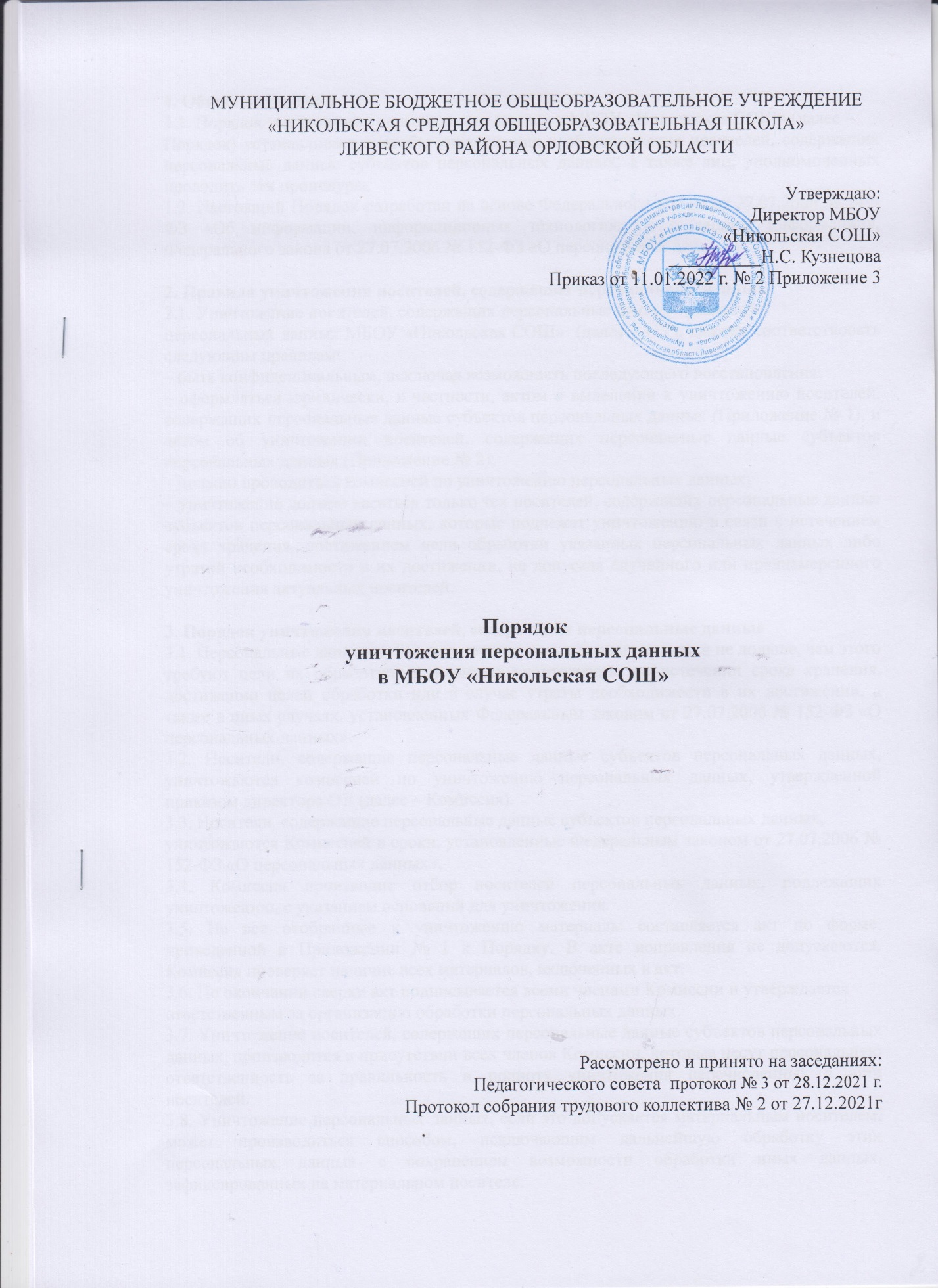 МУНИЦИПАЛЬНОЕ БЮДЖЕТНОЕ ОБЩЕОБРАЗОВАТЕЛЬНОЕ УЧРЕЖДЕНИЕ «НИКОЛЬСКАЯ СРЕДНЯЯ ОБЩЕОБРАЗОВАТЕЛЬНАЯ ШКОЛА»ЛИВЕСКОГО РАЙОНА ОРЛОВСКОЙ ОБЛАСТИУтверждаю:                                                                                                       Директор МБОУ «Никольская СОШ»__________Н.С. КузнецоваПриказ от 11.01.2022 г. № 2 Приложение 3 Порядок уничтожения персональных данных в МБОУ «Никольская СОШ»Рассмотрено и принято на заседаниях:  Педагогического совета  протокол № 3 от 28.12.2021 г.Протокол собрания трудового коллектива № 2 от 27.12.2021г1. Общие положения1.1. Порядок уничтожения персональных данных в МБОУ «Никольская СОШ» (далее –Порядок) устанавливает способы уничтожения и обезличивания носителей, содержащих персональные данные субъектов персональных данных, а также лиц, уполномоченных проводить эти процедуры.1.2. Настоящий Порядок разработан на основе Федерального закона от 27.07.2006 № 149-ФЗ «Об информации, информационных технологиях и о защите информации», Федерального закона от 27.07.2006 № 152-ФЗ «О персональных данных».2. Правила уничтожения носителей, содержащих персональные данные2.1. Уничтожение носителей, содержащих персональные данные субъектовперсональных данных МБОУ «Никольская СОШ»  (далее – ОУ), должно соответствовать следующим правилам:– быть конфиденциальным, исключая возможность последующего восстановления;– оформляться юридически, в частности, актом о выделении к уничтожению носителей, содержащих персональные данные субъектов персональных данных (Приложение № 1), и актом об уничтожении носителей, содержащих персональные данные субъектов персональных данных (Приложение № 2);– должно проводиться комиссией по уничтожению персональных данных;– уничтожение должно касаться только тех носителей, содержащих персональные данные субъектов персональных данных, которые подлежат уничтожению в связи с истечением срока хранения, достижением цели обработки указанных персональных данных либо утратой необходимости в их достижении, не допуская случайного или преднамеренного уничтожения актуальных носителей.3. Порядок уничтожения носителей, содержащих персональные данные3.1. Персональные данные субъектов персональных данных хранятся не дольше, чем этого требуют цели их обработки, и подлежат уничтожению по истечении срока хранения, достижении целей обработки или в случае утраты необходимости в их достижении, а также в иных случаях, установленных Федеральным законом от 27.07.2006 № 152-ФЗ «О персональных данных».3.2. Носители, содержащие персональные данные субъектов персональных данных, уничтожаются комиссией по уничтожению персональных данных, утвержденной приказом директора ОУ (далее – Комиссия).3.3. Носители, содержащие персональные данные субъектов персональных данных,уничтожаются Комиссией в сроки, установленные Федеральным законом от 27.07.2006 № 152-ФЗ «О персональных данных».3.4. Комиссия производит отбор носителей персональных данных, подлежащих уничтожению, с указанием оснований для уничтожения.3.5. На все отобранные к уничтожению материалы составляется акт по форме, приведенной в Приложении № 1 к Порядку. В акте исправления не допускаются. Комиссия проверяет наличие всех материалов, включенных в акт.3.6. По окончании сверки акт подписывается всеми членами Комиссии и утверждаетсяответственным за организацию обработки персональных данных.3.7. Уничтожение носителей, содержащих персональные данные субъектов персональных данных, производится в присутствии всех членов Комиссии, которые несут персональную ответственность за правильность и полноту уничтожения перечисленных в акте носителей.3.8. Уничтожение персональных данных, если это допускается материальным носителем, может производиться способом, исключающим дальнейшую обработку этих персональных данных с сохранением возможности обработки иных данных, зафиксированных на материальном носителе.3.9. Уничтожение носителей, содержащих персональные данные, осуществляется вследующем порядке:– уничтожение персональных данных, содержащихся на бумажных носителях, осуществляется путем измельчения на мелкие части, исключающие возможностьпоследующего восстановления информации;– хранящихся на ПЭВМ и (или) на перезаписываемых съемных машинных носителяхинформации, используемых для хранения информации вне ПЭВМ (флеш-накопителях, внешних жестких дисках, CD-дисках и иных устройствах), производится с использованием штатных средств информационных и операционных систем;– уничтожение персональных данных, содержащихся на машиночитаемых носителях, которые невозможно уничтожить с помощью штатных средств информационных и операционных систем, производится путем нанесения носителям неустранимого физического повреждения, исключающего возможность их использования, а такжевосстановления данных, в том числе путем деформирования, нарушения единой целостности носителя.4. Порядок оформления документов об уничтожении персональных данных4.1. Об уничтожении носителей, содержащих персональные данные, Комиссия составляет и подписывает акт об уничтожении носителей, содержащих персональные данные субъектов персональных данных, по форме, приведенной в Приложении № 2 к Порядку.4.2. Акт об уничтожении носителей, содержащих персональные данные субъектовперсональных данных, утверждается директором ОУ.4.3. Акт о выделении документов, содержащих персональные данные субъектов персональных данных, к уничтожению и акт об уничтожении носителей, содержащихперсональные данные субъектов персональных данных, хранятся у ответственного за организацию обработки персональных данных в течение срока хранения, предусмотренного номенклатурой дел, затем акты передаются в архив.5. Порядок обезличивания персональных данных5.1. В случае невозможности уничтожения персональных данных они подлежатобезличиванию, в том числе для статистических и иных исследовательских целей.5.2. Способы обезличивания при условии дальнейшей обработки персональныхданных:– замена части данных идентификаторами;– обобщение, изменение или удаление части данных;– деление данных на части и обработка в разных информационных системах;– перемешивание данных.5.3. Ответственным за обезличивание персональных данных является работник,ответственный за организацию обработки персональных данных.5.4. Решение о необходимости обезличивания персональных данных и способе обезличивания принимает ответственный за организацию обработки персональных данных.5.5. Обезличенные персональные данные не подлежат разглашению и нарушениюконфиденциальности.5.6. Обезличенные персональные данные могут обрабатываться с использованием и без использования средств автоматизации.5.7. При использовании процедуры обезличивания не допускается совместное хранение персональных данных и обезличенных данных.5.8. В процессе обработки обезличенных данных в случаях, установленных законодательством Российской Федерации, может производиться обезличивание.После обработки персональные данные, полученные в результате такого обезличивания, уничтожаются.Приложение № 1к Порядку  уничтожения персональных данных Акт о выделениик уничтожению носителей,содержащих персональные данные субъектов персональных данныхУтверждаю:____________________________А К Т______________ № ___о выделении к уничтожению носителей, содержащихперсональные данные субъектов персональных данных   На основании требований законодательства Российской Федерации о персональныхданных и локальных нормативных актов ________________________ комиссия поуничтожению персональных данных отобрала к уничтожению носители, содержащиеперсональные данные:Итого: ___________ единиц.Комиссия в составе:____________________________________                     ___________________________________________________                     _______________Приложение № 2к Порядку уничтожения персональных данных УТВЕРЖДАЮ____________________________________________________________А К Т______________                                                                                                           № ___об уничтожении персональных данныхКомиссия по уничтожению персональных данных, созданная на основании приказадиректора ________________ от ___________ № _____,составила акт о том, что__________ уничтожила нижеперечисленные носители, содержащие персональныеданные:Всего подлежит уничтожению: ________ носитель (ей).Правильность произведенных записей в акте проверена. Персональные данные на носителях полностью уничтожены.Настоящий акт составили:______________________________________                                 _________________________________________________                              ______________________________________________________                             ________________№ п/пЗаголовок дела(групповой заголовокдокументов)НосительНомерописиНомеред. хр.по описиКоличествоед. хр.Сроки хранения и номерастатейпо перечнюПримечаниеУчетныйномерматериального носителя,номер дела ит. д.Заголовок дела(групповой заголовокдокументов)ТипносителяинформацииПричинауничтоженияносителяинформации;стирания/обезличиванияинформацииПроизводимаяоперация(стирание,уничтожение,обезличивание)